№ 72                                                                                  от «22» августа 2023 г.О порядке осуществления органами местного самоуправления Вятского сельского поселения Советского муниципального района Республики Марий Эл бюджетных полномочий главных администраторов доходов бюджета Вятского сельского поселения Советского муниципального района Республики Марий ЭлВ соответствии со статьей 160.1 Бюджетного кодекса Российской Федерации Вятская сельская администрация муниципального района Республики Марий Эл п о с т а н о в л я е т:1. Утвердить прилагаемый Порядок осуществления органами местного самоуправления Вятского сельского поселения Советского муниципального района Республики Марий Эл бюджетных полномочий главных администраторов доходов бюджета Вятского сельского поселения Советского муниципального района Республики Марий Эл.2. Настоящее постановление вступает в силу со дня его подписания.3. Настоящее постановление разместить на странице администрации Советского муниципального района Республики Марий Эл официального интернет-портала Республики Марий Эл в информационно-телекоммуникационной сети «Интернет».4. Контроль за исполнением настоящего постановления возложить на руководителя финансового управления администрации Советского муниципального района Кропотову Е.С.                И.о. главы Вятской сельской администрации                                       Т.А.Кобыльских                           ПОРЯДОКосуществления органами местного самоуправления Вятского сельского поселения Советского муниципального района Республики Марий Эл бюджетных полномочий главных администраторов доходов бюджета Вятского сельского поселения Советского муниципального района Республики Марий Эл1. Органы местного самоуправления Вятского сельского поселения Советского муниципального района Республики Марий Эл (далее - главные администраторы доходов бюджета) в качестве главных администраторов доходов бюджета Вятского сельского поселения Советского муниципального района Республики Марий (далее – бюджет), осуществляют следующие бюджетные полномочия:а) формируют и утверждают перечень администраторов доходов бюджета, подведомственных главному администратору доходов бюджета (далее - администраторы доходов бюджета);б) формируют и представляют в финансовое управление администрации Советского муниципального района Республики Марий Эл следующие документы:- прогноз поступления доходов бюджета в сроки, установленные муниципальными правовыми актами по форме, согласованной с финансовым управлением администрации Советского муниципального района Республики Марий Эл (далее – финансовое управление);- аналитические материалы по исполнению бюджета в части доходов бюджета в сроки и по форме, которые согласованы с финансовым управлением;- сведения, необходимые для составления среднесрочного финансового плана и (или) проекта бюджета в части доходов;- сведения, необходимые для составления и ведения кассового плана исполнения бюджета;в) формируют и представляют бюджетную отчетность главного администратора доходов бюджета по формам и в сроки, установленные финансовым управлением;г) представляют для включения в перечень источников доходов бюджета и реестр источников доходов бюджета сведения о закрепленных за ним источниках доходов;д) утверждают методику прогнозирования поступлений доходов в бюджет, включающую все доходы, в отношении которых они осуществляют полномочия главных администраторов доходов бюджета в соответствии с общими требованиями к такой методике, установленными Правительством Российской Федерации;в 2-месячный срок после внесения изменений в методику прогнозирования поступлений доходов в бюджет или в 2-месячный срок после вступления в силу изменений в муниципальные нормативные правовые акты представительного органа Вятского сельского поселения Советского муниципального района Республики Марий Эл в части формирования и прогнозирования доходов бюджета по согласованию с финансовым управлением принимают муниципальные нормативные правовые акты о внесении изменений в методику прогнозирования поступлений доходов в бюджет, администрируемых главными администраторами доходов бюджета;е) исполняют в случаях, установленных законодательством Российской Федерации, полномочия администратора доходов бюджета в соответствии с принятыми правовыми актами об осуществлении полномочий администратора доходов бюджета;  ж) принимают правовые акты о наделении подведомственных администраторов доходов бюджета полномочиями администраторов доходов бюджета и доводят их до соответствующих администраторов доходов бюджета не позднее 5 рабочих дней после дня их принятия;  з) вносят соответствующие изменения в правовые акты, указанные в подпункте "ж" настоящего пункта, в двухмесячный срок после вступления в силу изменений в бюджетное законодательство Российской Федерации и иные нормативные правовые акты, регулирующие бюджетные правоотношения;  и) формируют в электронной форме в перечне источников доходов Российской Федерации в государственной интегрированной информационной системе управления общественными финансами "Электронный бюджет" в порядке, установленном Министерством финансов Российской Федерации, сведения об источниках доходов бюджета, в отношении которого они осуществляют бюджетные полномочия администратора доходов бюджета в соответствии с правовыми актами, указанными в подпункте "ж" настоящего пункта;к) формируют в электронной форме в перечне источников доходов Российской Федерации в государственной интегрированной информационной системе управления общественными финансами "Электронный бюджет" в порядке, установленном Министерством финансов Российской Федерации, информацию о закреплении полномочий главных администраторов (администраторов) доходов бюджета за подведомственными администраторами доходов бюджета;  л) организуют осуществление контроля за исполнением подведомственными им администраторами доходов бюджета их бюджетных полномочий;м) осуществляют иные бюджетные полномочия, установленные Бюджетным кодексом Российской Федерации и принимаемыми в соответствии с ним нормативными правовыми актами, регулирующими бюджетные правоотношения.2. Правовые акты, указанные в подпункте "ж" пункта 1 настоящего Порядка, должны содержать следующие положения:         а) наделение администраторов доходов бюджета в отношении закрепленных за ними источников доходов бюджета следующими бюджетными полномочиями:- начисление, учет и контроль за правильностью исчисления, полнотой и своевременностью осуществления платежей в бюджет, пеней и штрафов по ним;- взыскание задолженности по платежам в бюджет, пеней и штрафов;- принятие решений о возврате излишне уплаченных (взысканных) платежей в бюджет, пеней и штрафов, а также процентов за несвоевременное осуществление такого возврата и процентов, начисленных на излишне взысканные суммы, и представление в Управление Федерального казначейства по Республике Марий Эл поручений (сообщений) для осуществления возврата в порядке, установленном Министерством финансов Российской Федерации;-принятие решения о зачете (уточнении) платежей в бюджеты и представление уведомления в Управление Федерального казначейства по Республике Марий Эл;-в случае и порядке, установленных главным администратором доходов бюджета, формирование и представление главному администратору доходов бюджета сведений и бюджетной отчетности, необходимых для осуществления полномочий соответствующего главного администратора доходов бюджета;- представление информации, необходимой для уплаты денежных средств физическими и юридическими лицами за муниципальные услуги, а также иных платежей, являющихся источниками формирования доходов бюджетов бюджетной системы Российской Федерации, в Государственную информационную систему о государственных и муниципальных платежах в соответствии с порядком, установленным Федеральным законом от 27 июля 2010 г. № 210-ФЗ «Об организации предоставления государственных и муниципальных услуг»;- принятие решения о признании безнадежной к взысканию задолженности по платежам в бюджет;- осуществление иных бюджетных полномочий, установленных Бюджетным кодексом Российской Федерации и принимаемыми в соответствии с ним нормативными правовыми актами, регулирующими бюджетные правоотношения;б) определение порядка заполнения (составления) и отражения в бюджетном учете первичных документов по администрируемым доходам бюджета или указание нормативных правовых актов Российской Федерации, Республики Марий Эл, регулирующих данные вопросы;в) определение порядка и сроков сверки данных бюджетного учета администрируемых доходов бюджета с нормативными правовыми актами Российской Федерации и Республики Марий Эл;г) определение порядка действия администраторов доходов бюджета при уточнении невыясненных поступлений в соответствии с нормативными правовыми актами Российской Федерации, в том числе нормативными правовыми актами Министерства финансов Российской Федерации;д) определение порядка действий администраторов доходов бюджета при принудительном взыскании администраторами доходов бюджета плательщика платежей в бюджет, пеней и штрафов по ним через судебные органы или через органы принудительного исполнения Российской Федерации в случаях, предусмотренных законодательством Российской Федерации (в том числе определение перечня необходимой для заполнения платежного документа информации, которую необходимо довести до суда (мирового судьи) и (или) судебного пристава-исполнителя в соответствии с нормативными правовыми актами Российской Федерации, в том числе нормативными актами Министерства финансов Российской Федерации и органов местного самоуправления Вятского сельского поселения Советского муниципального района Республики Марий Эл);е) установление порядка обмена информацией между структурными подразделениями администратора доходов бюджета (в том числе обеспечение обмена информацией о принятых администратором доходов бюджета финансовых обязательствах и решениях об уточнении (о возврате) платежей в бюджет по формам, предусмотренным в правовом акте по администрированию доходов бюджета);ж) определение порядка, форм и сроков представления администратором доходов бюджета главному администратору доходов бюджета сведений и бюджетной отчетности, необходимых для осуществления полномочий главного администратора доходов бюджета;з) определение порядка и сроков представления бюджетной отчетности в финансовое управление;и) определение порядка возврата денежных средств физическим и юридическим лицам в случаях осуществления ими платежей, являющихся источниками формирования доходов бюджета в соответствии с порядками, установленными федеральными законами, и (или) общими требованиями, установленными Министерством финансов Российской Федерации;к) определение срока уточнения платежей в бюджет в случае изменения кодов классификации доходов бюджетов бюджетной системы Российской Федерации;л) определение порядка действий администраторов доходов бюджета по взысканию дебиторской задолженности по платежам в бюджет, пеням и штрафам по ним в досудебном порядке (с момента истечения срока уплаты соответствующего платежа в бюджет (пеней, штрафов) до начала работы по их принудительному взысканию);         м) требование об установлении администраторами доходов бюджета регламента реализации полномочий по взысканию дебиторской задолженности по платежам в бюджет, пеням и штрафам по ним, разработанного в соответствии с общими требованиями, установленными Министерством финансов Российской Федерации;н) иные положения, необходимые для реализации полномочий администратора доходов бюджета.3. В случае изменения состава и (или) функций главных администраторов доходов бюджета главный администратор доходов бюджета, который наделен полномочиями по их взиманию, доводит эту информацию до финансового управления.4. Администрирование доходов бюджета от сумм возмещения ущерба, причиненного муниципальному имуществу, осуществляется органами местного самоуправления Вятского сельского поселения Советского муниципального района Республики Марий Эл, осуществляющими управление имуществом, находящимся в муниципальной собственности Вятского сельского поселения Советского муниципального района Республики Марий Эл, которому нанесен ущерб.__________________РОССИЙ ФЕДЕРАЦИЙМАРИЙ ЭЛ РЕСПУБЛИКАСОВЕТСКИЙМУНИЦИПАЛЬНЫЙ РАЙОНЫН                                            ВЕЧЫН ЯЛ КУНДЕМ                                                                          АДМИНИСТРАЦИЙЖЕРОССИЙСКАЯ ФЕДЕРАЦИЯРЕСПУБЛИКА МАРИЙ ЭЛСОВЕТСКИЙМУНИЦИПАЛЬНЫЙ РАЙОНВЯТСКАЯ СЕЛЬСКАЯ АДМИНИСТРАЦИЯПУНЧАЛПОСТАНОВЛЕНИЕУтвержденпостановлением Вятской сельской администрации Советского муниципального района Республики Марий Элот 22 августа 2023 г. № 72   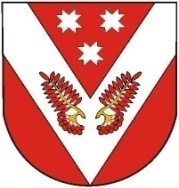 